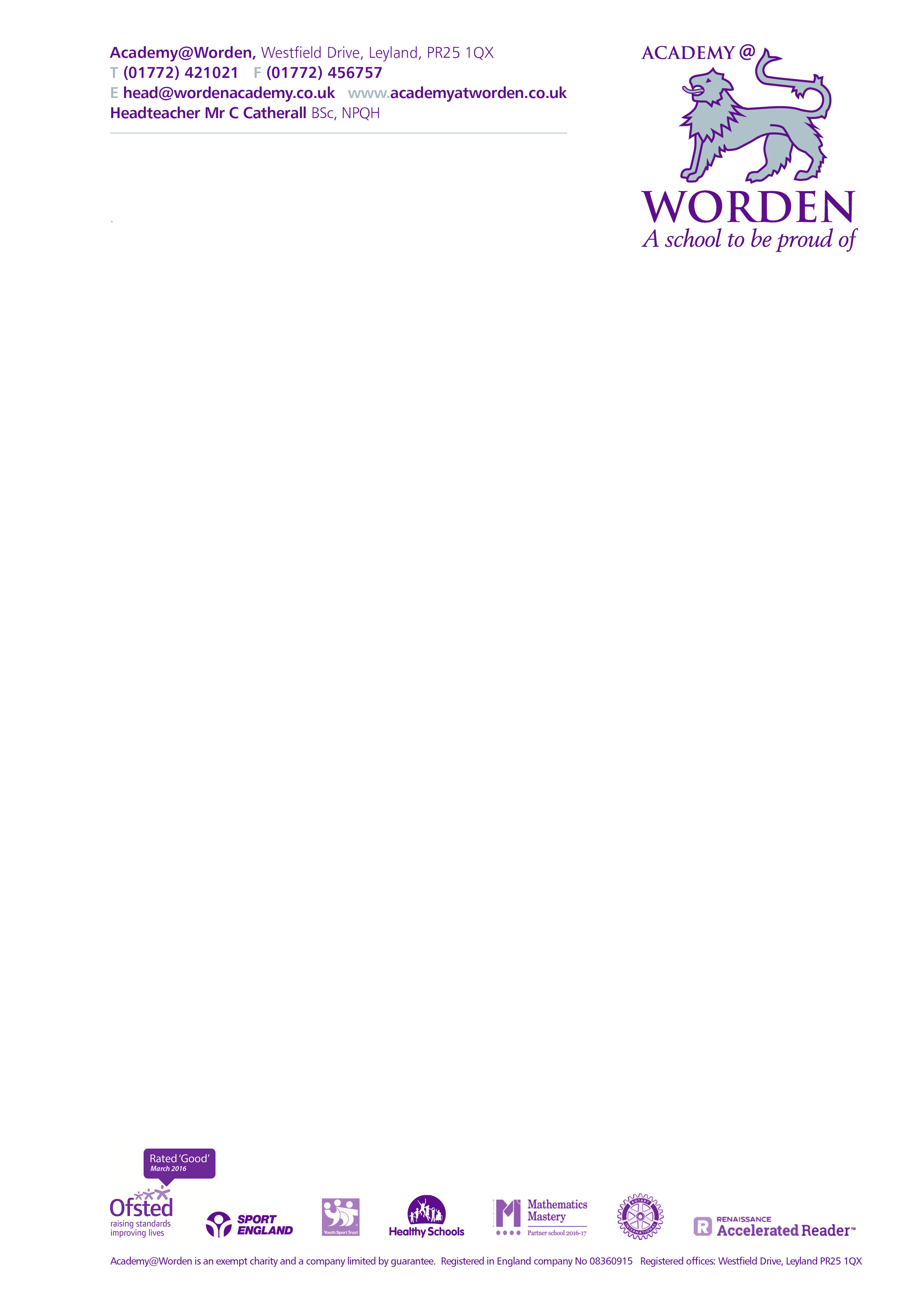 RE: Student Council Application for year 7 form and council representatives Dear Student, The Student Council is looking for energetic, creative and responsible people who want to develop their skills as leaders. In order to participate in the student council, you will have to ensure that you are seen as a role model to your peers and represent the high standards and expectations we have at Worden. Additionally, you will have to be committed to regular attendance at student council meetings (during lunch usually twice monthly) and be active in all council sponsored events. Please carefully consider these things before applying. Your application is due to your form tutor by this Friday. Your application will be reviewed through a shortlisting process and then selection of the chosen candidates for the main election week, will be announced on Monday 10th February. Thank you for applying, Mr Blackledge Senior Assistant Headteacher (Director of Teaching, Learning & Standards)Senior Chair of Council Name _________________________________________________________ Form group ________________ Parent/Guardian’s name ___________________________________ I understand and support my child’s decision to apply for a Student Council position. Parent/Guardian signature __________________________________Main application for shortlisting: Please answer the following questions in complete sentences. What three qualities do you think are the most important to be a good leader, and which of these do you think you possess? Please list and explain up to three qualities or talents that you would you bring to our student council? What new and original idea do you have to ensure our school is the best it can be?Have you ever served in any leadership positions (church, school, scouts, etc)? List and explain (up to three examples max). Why should your form choose you to represent their views on the council and the rest of the Academy? Please continue on the next page (if required)